Основные требования к бакалаврским выпускным квалификационным работам студентов кафедры ИКТ Выполнение выпускной квалификационной работы (дипломной работы) – завершающий этап подготовки молодого специалиста-бакалавра, позволяющий определить степень его готовности к самостоятельному решению производственных задач. Выпускная квалификационная работа представляет собой законченную разработку, содержащую решение теоретической и/или прикладной задачи, подтверждающую профессиональные знания и навыки студента бакалавриата, заканчивающего обучение по данному направлению. Структура выпускной квалификационной работы Все части дипломной работы должны быть логически связаны между собой и направлены на решение конкретной проблемы. При этом следует учитывать практическую целесообразность. Она служит основой для выводов и рекомендаций автора. За титульным листом следует Задание на выпускную квалификационную работу (стр. 2). Далее дается Аннотация (по 0,5 страницы на русском и английском языках) – краткое содержание выпускной квалификационной работы. Затем приводится Содержание работы и, если работа включает множество аббревиатур, сокращений или/и обозначений – Список обозначений и сокращений.Во введении (2-3 страницы) дается обоснование выбора темы, раскрывается ее актуальность. В целом формулируется задача, определяются границы исследуемой проблемы, намечается объект, предмет и цель дипломной работы. Важным пунктом введения является практическая значимость выбранной темы, где автор указывает, с решением каких конкретных задач связана его работа. Первая глава – литературный обзор посвящается всестороннему изучению объекта выпускной квалификационной работы. Здесь важно определить категориально-понятийный аппарат, связанный с раскрытием темы, провести анализ отечественных и зарубежных литературных источников по исследуемой проблематике, который позволит оценить, насколько автор владеет научной информацией о состоянии исследуемой проблемы. Необходимо показать степень разработанности данного вопроса в литературе. Объём поиска должен включать 15−25 источников, причём не менее 70 % из них – за последние 5 лет. Задачи студента-дипломника на этом этапе состоят не только в том, чтобы изучить действующую практику, но и критически осмыслить её на основе собранного фактического материала, систематизировать. Итогом первой главы должна быть конкретизация задач, которым будет посвящена дипломная работа. Объём этой главы - примерно 18-20 страниц.Заметим, что перечисление в качестве источников преимущественно сайтов, посвященных используемым в работе программным технологиям, недопустимо. Необходимо ссылаться на публикации в научных журналах, монографии, посвященные проблематике работы, ближайшие опубликованные работы-аналоги. В конце абзаца или предложения, где обсуждается содержание другой работы или передаются ее идеи, ставится ссылка в квадратных скобках с порядковым номером работы из списка литературы. Категорически недопустимо наличие некорректных заимствований (дословного воспроизведения фрагментов других работ без оформления цитирования) в дипломной работе. При необходимости воспроизведения фрагментов текста других работ цитируемые фрагменты берутся в кавычки. а после цитирования оформляется ссылка. Пример:«В разделе "Общие сведения" должны быть указаны:– обозначение и наименование программы;– программное обеспечение, необходимое для функционирования программы;– языки программирования, на которых написана программа» [1].Процент дословных цитирований в литературном обзоре и дипломной работе в целом не должен превышать 3-5% (за исключением гуманитарных работ по анализу текстов).Титульный лист, аннотация, содержание, литературный обзор, выводы по работе и список литературы являются частями работы, которые проходят проверку в системе «Антиплагиат РХТУ» за 10 дней до защиты работы. Подробнее о пороговом значении оригинальности работы можно узнать в положении, размещенном по адресу https://ikt.muctr.ru/images/ucheba/magistratyra/VKR/Pologenie_AP.pdf Вторая глава – теоретическая, в отличие от первой, больше связана с системным анализом объекта. Представляется теоретический материал, характеризующий предмет исследования, приводится математическое описание объекта исследования, методы решения поставленных задач, разрабатываются способы решения проблемы.  Качественный уровень проведенного теоретического анализа предопределяет прикладную значимость данной работы, что весьма важно для оценки профессиональных навыков будущего бакалавра.  Если при выполнении дипломной работы создавались программные продукты, то следует в этой главе привести в отдельном разделе описание программ, сделанное по ГОСТ 19.402-78. Описание программы [1] и содержащее следующие пункты:  общие сведения;функциональное назначение;описание логической структуры;используемые технические средства;вызов и загрузка;входные данные;выходные данные.В пункте «Описание логической структуры» представление блок-схем алгоритмов программ выполняется в соответствии с ГОСТ 19.701-90. Схемы алгоритмов, программ, данных и систем [2]. Образец оформления блок-схемы алгоритма программы - см. приложение 1. В зависимости от особенностей программы допускается вводить дополнительные пункты или объединять отдельные.  Если в работе не создавались программные продукты, а использовалось готовое программное обеспечение, то следует привести описание использованных программ, общие сведения о работе с ними. Объём главы - примерно 20-22 страницы. В третьей главе – расчётно-практической, на основе результатов исследований, которые приводятся в этой главе, демонстрируются способы решения поставленной задачи (используемый математический аппарат, методы вычислений, общие алгоритмы и обобщённые блок-схемы программ). Также приводятся полученные результаты расчётов и иллюстрирующие их таблицы, графики. Желательны проверка адекватности используемых математических моделей и оценка точности результатов.  Если работа включала разработку программного обеспечение, то необходимо привести в этой главе в отдельном разделе руководство программиста, оформленное в соответствии с ГОСТ 19.504-79. Руководство программиста [3]. Оно должно содержать следующие пункты: назначение и условия применения программ;характеристика программы;  обращение к программе; входные и выходные данные; сообщения.  В зависимости от особенностей работы допускается объединять отдельные пункты или вводить новые.  Объём главы - примерно 20-22 страницы.  Наличие в работе экспериментальных исследований отражается в отдельной – экспериментальной части. Следует описать методики проведения экспериментов, лабораторные установки, методики анализа веществ и основные методики расчёта. Указываются свойства используемых в работе материалов и реактивов; представляются результаты экспериментов; кратко приводится их интерпретация. Если полученные экспериментальные данные используются для последующего анализа и обработки, то экспериментальную часть рекомендуется поместить в теоретической главе. Если же полученные экспериментальные данные используются для проверки адекватности применяемых математических моделей, анализа результатов моделирования, 	то логично разместить экспериментальную часть в расчётно-практической главе. Выводы.  Здесь в сжатой форме излагаются основные результаты проделанной работы, указываются реализованные способы достижения цели и методы решения поставленных в дипломной работе задач, формулируются основные практические предложения и рекомендации.При изложении материала особое внимание стоит обратить на взаимосвязь параграфов и глав − все структурные элементы работы должны логически следовать друг за другом. В конце параграфов и глав, в заключительном абзаце, необходимо делать выводы из приведенного материала.Список литературы должен содержать только те источники, которые автор использовал при подготовке выпускной работы.Приложение − в него следует помещать материалы, которые раскрывают разделы дипломной работы: большие таблицы, схемы, тексты программ.  Кроме того, приложение должно включать текст доклада на защите работы и эскизы иллюстрационного материала к докладу. Для этого делаются два отдельных приложения.Итак, в выпускной квалификационной работе должна быть принята следующая последовательность основных разделов работы: Титульный лист Задание на выполнение ВКР (не нумеруются и в числе страниц не учитываются) АННОТАЦИЯ СОДЕРЖАНИЕ СПИСОК ОБОЗНАЧЕНИЙ И СОКРАЩЕНИЙВВЕДЕНИЕ ЛИТЕРАТУРНЫЙ ОБЗОР1.1. Пример…пример       1.1.1. Пример…пример……ТЕОРЕТИЧЕСКАЯ ЧАСТЬ 2.1….РАСЧЁТНО-ПРАКТИЧЕСКАЯ ЧАСТЬВЫВОДЫ  СПИСОК ЛИТЕРАТУРЫ ПРИЛОЖЕНИЕ            Приложение 1.  Название приложения            Приложение 2.  Название приложения             …………………            Приложение N-1. Текст доклада            Приложение N.  Иллюстрационные материалы к докладу 3. Требования к оформлению расчётно-пояснительной записки выпускной квалификационной работы Общие требования Текст расчётно-пояснительной записки должен быть распечатан на листах формата А4 (210x297 мм по ГОСТ 8327-20) с одной стороны и переплетён. Оптимальный объём работы 60−70 страниц. В него не входят приложения. Для текста используется шрифт Times New Roman, 14 размера, через 1,5 интервала, выравнивание по ширине с автоматической расстановкой переносов слов. Поля − 2 см сверху и снизу, 3−3,5 см слева, 1−1,5 см справа, красная строка − отступ 1,25.Текст дипломной работы следует разбивать на абзацы, начала которых пишут с красной строки. Абзацами выделяются тесно связанные между собой и объединенные по смыслу части текста.Каждый заголовок первого уровня и следующий за ним текст начинаются с новой страницы. К заголовкам первого уровня относятся: (СОДЕРЖАНИЕ, ВВЕДЕНИЕ, НАЗВАНИЯ ГЛАВ, ВЫВОДЫ, СПИСОК ЛИТЕРАТУРЫ, ПРИЛОЖЕНИЕ). Они печатаются прописными буквами, жирным шрифтом, без точки в конце, выравниваются по центру, переносы в словах не допускаются. Названия параграфов печатаются сразу после названия глав. Они печатаются жирным шрифтом, выравниваются по центру, имеют только первую букву прописную, остальные − строчные. Каждый параграф не нужно начинать с новой страницы, однако не допускается наличие заголовка в конце страницы без основного текста под ним. Все страницы должны быть пронумерованы (номер − внизу страницы, справа). Номер на титульном листе не ставится. Первой страницей, на которой ставится обязательно номер, является аннотация (номер страницы 3).Главы и параграфы работы следует нумеровать арабскими цифрами. Номер параграфа начинается с номера главы, затем ставится номер параграфа по порядку (например, 1.2. − второй параграф первой главы).  Формулы набираются в редакторе MS Equation 3.0 или встроенном редакторе формулу MS Word (размеры индексов и символов: обычный текст – 14 pts, крупный символ – 20 pts, мелкий символ – 14 pts, крупный индекс – 8 pts, мелкий индекс – 6 pts; шрифт Times New Roman; латинские переменные и индексы курсивом, русские и греческие переменные и индексы прямо, цифры прямо). Формулы нумеруются с учётом раздела в круглых скобках в строке, где приводится формула. При необходимости в тексте даются ссылки на номера формул. Например, выражение (1.1) представляет собой функциональную зависимость между входными и выходными переменными: 		(1.1) Оформление и нумерация рисунков и таблицРисунки  −  это любые иллюстрации (графики, схемы, фотографии, диаграммы). В расчётно-пояснительной записке рисунки следует располагать непосредственно после текста, в котором они упоминаются впервые, или на следующей странице, если размеры не позволяют разместить их после текста. В этом случае в тексте приводится ссылка на рисунок. Номер и подрисуночная подпись (название рисунка) пишутся под рисунком 12 шрифтом. Номер рисунка зависит от номера главы: первая цифра − номер главы, вторая − номер рисунка в этой главе. Он пишется арабскими цифрами. На рисунках в виде графиков  обязательно следует  приводить обозначения переменных на осях координат и их размерности. Штрихи на осях графика обозначаются внутри рисунка. Ниже приведены примеры оформления ссылки на рисунок в тексте и самого рисунка:  «на рис. 1.1 представлен характер зависимости…». Рисунок 1.1. Зависимость давления от температуры Цифровой материал, как правило, следует оформлять в виде таблицы. Таблицу располагают непосредственно после текста, в котором она упоминается впервые, или на следующей странице. Таблица обозначается сверху справа надписью «Таблица» с порядковым номером и должна иметь название (в центре следующей строки). Таблицы нумеруются аналогично рисункам арабскими цифрами (например, Таблица 1.2, вторая таблица первой главы). В таблице допустимо использовать более мелкие размеры шрифта (например, 10 или 12) и меньший междустрочный интервал. Примеры оформления ссылки на таблицу в тексте и самой таблицы:               «в табл. 1.1 представлены данные…».  Таблица 1.1 Результаты расчета профиля концентраций во времени Таблицы и рисунки нумеруются по отдельности. Оформление «Списка литературы»  делается  в  соответствии  с  ГОСТ Р 7.0.100-2018 «Система стандартов по информации, библиотечному и издательскому делу. Библиографическая запись. Библиографическое описание. Общие требования и правила составления» [4]. Примеры приведены в приложении 3.Библиографическое описание книг составляют, как правило, на языке текста издания. Оно состоит из: сведений об авторе(ах), заглавия книги, указания места издания, названия издательства, года издания, количества страниц в книге. При наличии более трёх авторов допускается указывать фамилии и инициалы только первых трёх из них, далее слова «и др.».  При описании статьи, опубликованной в периодическом издании или сборнике, необходимо приводить кроме названия работы наименование и номер журнала, сборника и т.д. В отличие от описания книг вместо общего числа страниц журнала или сборника указываются через дефис номера первой и последней страниц работы.Оформление ссылок Ссылки в тексте на первоисточники приводятся в порядке их цитирования по тексту работы в квадратных скобках, например: [1]. При многократных ссылках по тексту на один и тот же первоисточник номер его не меняется, а сама ссылка в списке литературы не дублируется. Оформление ссылки на несколько источников производится следующим образом: [1, 3–5]. Оформление «Приложения» Перед всеми приложениями в центре отдельного листа печатается слово «ПРИЛОЖЕНИЕ». Каждое приложение следует начинать с нового листа. Приложения нумеруют последовательно арабскими цифрами (без знака №), например: Приложение 1. Надпись располагается в правом верхнем углу листа, затем следует название приложения,  в центре следующей строки. Приложение, включающее листинги программ допускается оформлять в 2 колонки, шрифт Courier New, 8 pts.  Оформление иллюстрационных материалов к докладу Презентация выполняется с использованием средств Microsoft Office PowerPoint на общем для всех слайдов шаблоне. Шаблон презентации рекомендуется скачать с курса «Дипломникам» в учебном портале Moodle. Все слайды должны иметь заголовки и быть пронумерованы, кроме титульного.  Фон рекомендуется светлый, шрифт Arial, размер шрифта  заголовков слайдов 32−36 ppt, шрифт текста 20−24 ppt. Не следует использовать в тексте шрифты различных размеров.  Руководство выпускной квалификационной работой В течение всего периода подготовки дипломной работы студент должен систематически обсуждать ключевые положения работы с руководителем дипломной работы. Руководство включает: помощь студенту в определении цели, задач, концепции дипломной работы, перечня рассматриваемых в ней теоретических, исследовательских и проектных вопросов; рекомендации 	по 	использованию 	литературы, 	прочих документов; контроль над выполнением дипломной работы по срокам, этапам и содержанию; проведение индивидуальных консультаций по содержанию и оформлению дипломной работы; проверку качества написанной работы, в том числе правильности ее оформления; подготовку письменного отзыва с выводом о возможности защиты; консультации по подготовке выступления на защите дипломной работы, 	согласование 	текста 	доклада 	и 	содержания иллюстрационного материала. Отзыв руководителя составляется в произвольной форме и приводится в справке (форма №28). В нем дается характеристика работы студента, в которой указывается: научный уровень, полнота и качество разработки темы; степень самостоятельности, личного творчества, инициативы; практическая 	значимость, 	возможность использования результатов работы на практике. Руководитель работы излагает свое мнение о возможности допуска работы к защите, но не даёт оценки работы. Рецензирование и подготовка дипломной работы к защите Завершенная дипломная работа подписывается студентом и предоставляется на отзыв руководителю в установленные сроки. После получения отзыва студент переплетает работу и в готовом виде, с личной подписью, подписями научных консультантов и руководителя на титульном листе отдает на рецензию. Образец оформления рецензии − см. приложение 4. Рецензента дипломной работы назначает кафедра и ставит об этом в известность студента. На рецензию отводится не менее 10 дней. При анализе дипломной работы рецензент оценивает: Соответствие 	данной 	темы 	направлению 	подготовки бакалавра. Полноту использования в работе теоретических выводов по данной теме, содержащихся в трудах отечественных и зарубежных ученых, качество проработанных литературных источников.  Соответствие цели и задач содержанию работы, полноту решения задач, логику изложения материала. Уровень использования современных методов для решения поставленной задачи. Наличие конкретных результатов проведенной работы и их оценка, обоснованность выводов и предложений, их увязка с выдвинутыми целями и задачами. Рецензент также указывает на ошибки, допущенные в работе, и её недостатки.  Результатом рецензирования является вывод рецензента о возможности присвоения выпускнику степени бакалавра по выбранному направлению и оценка, которую, по его мнению, заслуживает данная работа. Выпускная квалификационная работа вместе с отзывом и рецензией в установленные сроки предоставляется заведующему кафедрой для решения о допуске к защите. Оно принимается на предварительной защите дипломной работы на заседании кафедры. Разрешение о допуске к защите скрепляется подписью заведующего кафедрой в соответствующем документе (справка, форма №28). В случаях отказа в допуске к защите вопрос рассматривается на заседании кафедральной комиссии, которая выносит мотивированное решение. Причинами отказа в допуске может послужить несоответствие дипломной работы получаемому направлению, требованиям, изложенным в данном руководстве, несоблюдение сроков подготовки работы. На кафедру в обязательном порядке до защиты сдается электронная версия рукописи дипломной работы (расчетно-пояснительной записки), доклада, иллюстраций к докладу и программных разработок.  Рукопись выпускной квалификационной работы со справкой (форма №28), содержащей краткие сведения об успеваемости студента, решение заведующего кафедрой о допуске к защите, отзыв руководителя, и рецензией передаются секретарю Государственной аттестационной комиссии (ГАК)  непосредственно перед защитой.Порядок защиты дипломной работы Защита выпускной квалификационной работы происходит на открытом заседании Государственной аттестационной комиссии. На одно заседание комиссии выносится 9 − 12 работ, согласно графику, составленному на кафедре. При защите может присутствовать руководитель работы, профессорско-преподавательский состав кафедры, студенты факультета. На защиту одной работы отводится 25−30 минут, включая доклад студента (8−10 минут). Студентам, защиты чьих работ намечены на указанный день, необходимо прийти до начала заседания ГАК и переписать электронные версии презентаций своих работ на используемый для их демонстрации компьютер. В содержании доклада должны быть раскрыты: цель работы, актуальность темы и ее обоснование, объект исследования, диапазон исследования, суть проблемы, степень её разработанности в литературе, теоретические основы задачи, краткое описание использованных способов, результаты исследования, основные разделы расчётно-практической части с обоснованием выводов и предложений (этому пункту уделяется особое внимание). В заключении подводится краткий итог всей работы. Доклад сопровождается компьютерной презентацией, основные материалы которой в печатном виде раздаются членам ГАК перед выступлением. Презентация должна иметь титульный лист, на котором приведены: название темы работы, фамилии студента и руководителя работы. Количество слайдов не должно быть чрезмерным, желательно 10−15.По окончании доклада студент отвечает на вопросы комиссии. Затем секретарь ГАК сообщает членам аттестационной комиссии отзыв и рецензию на дипломную работу, и студент отвечает на замечания рецензента. Ответы на вопросы, их полнота и глубина влияют на оценку работы. Решение об оценке принимается большинством голосов членов комиссии с учётом отзыва руководителя и рекомендаций рецензента. Результаты защиты объявляет председатель ГАК в тот же день после утверждения протокола заседания ГАК. Приложение 1. Пример оформления блок-схемы алгоритмаРисунок 1.1. Блок-схема алгоритма поиска методом случайных направлений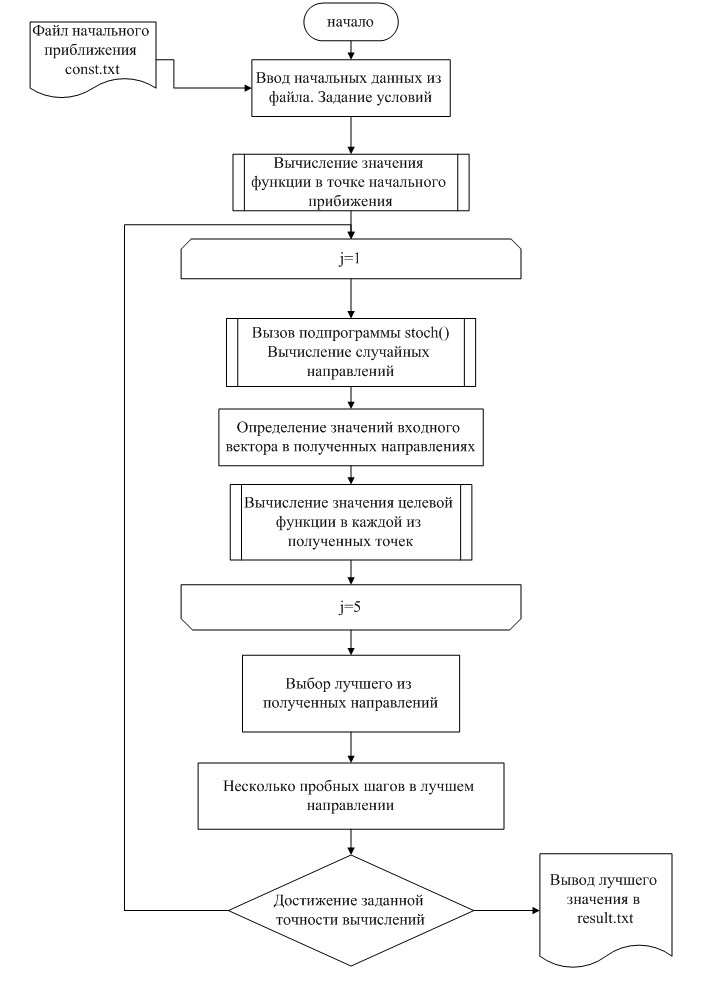 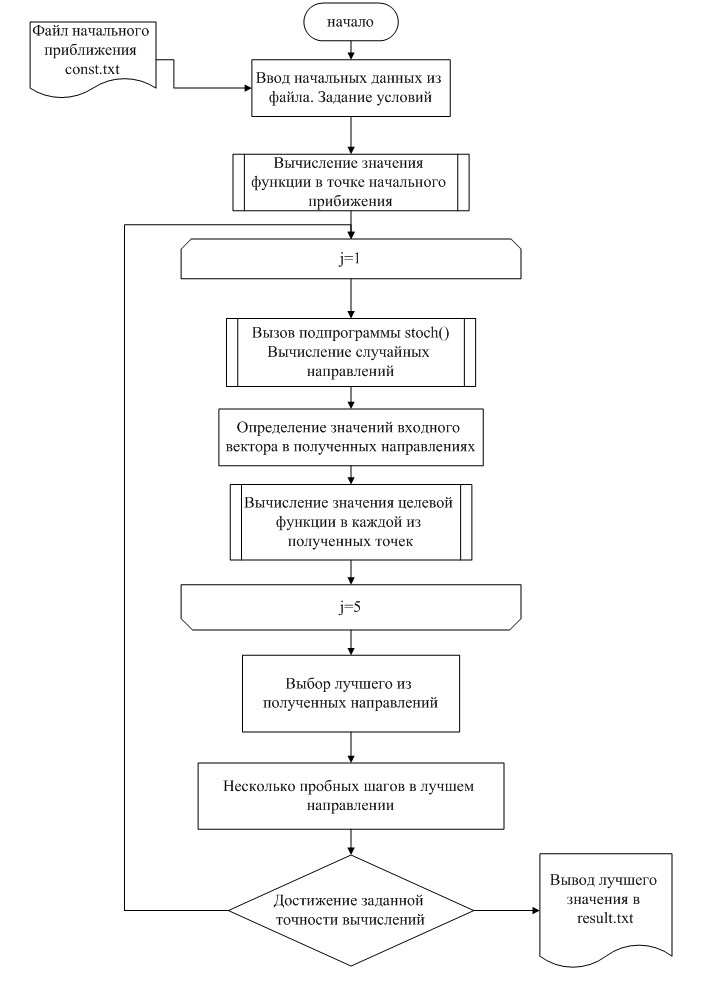  Приложение 2. Примеры библиографического описания различных видов документов Библиографические ссылки должны быть оформлены по ГОСТ Р 7.0.100-2018 Система стандартов по информации, библиотечному и издательскому делу. Библиографическая ссылка. Общие требования и правила составления.1. Ссылки на монографии, учебники - написанные одним автором Кафаров В.В. Методы кибернетики в химии и химической технологии. - М.: Химия, 1985. - 468 с.Касаткин А.Г. Основные процессы и аппараты химической технологии. - М.: Химия, 1973. - 752 с.- написанные несколькими авторами или авторским коллективом 1. Кафаров В.В. Гибкие автоматизированные производственные системы в химической промышленности / В.В. Кафаров, В.В. Макаров. - М.: Химия, 1990. - 320 c.2. Павлов К.Ф. Примеры и задачи по курсу процессов и аппаратов химической технологии / К.Ф. Павлов, П.Г. Романков, А.А. Носков. - Л.: Химия, 1987. - 576 с.- переводные издания (монографии) 3. Маршалл В. Основные опасности химических производств: пер. с англ. / под ред. Б.Б. Чайванова, А.Н. Черноплекова. - М.: Мир, 1989. - 672 с. 2. Ссылки на учебные пособия, лабораторные практикумы, задачники 1. Егоров А.Ф. Методические указания к выполнению лабораторных работ по курсу «Математическое моделирование и методы синтеза гибких химических производств»: учеб. пособие / А.Ф. Егоров, В.П. Бельков, Т.В. Савицкая. - М.: РХТУ им. Д. И. Менделеева, 1997. - 40 с. 3. Ссылки на публикации в периодических изданиях - отечественных  1. Егоров А.Ф., Савицкая Т.В., Макарова А.С. Разработка моделей и методики оценки риска для предприятий химической промышленности // Химическая промышленность. - 1998. - №7.  - С. 55 – 63. - зарубежных 	1. Vassiliadis C.G., Pistikopoulos E.N. Maintenance scheduling and process optimization under uncertainty // Comput. Chem. Eng. - 2001. - V. 25. - № 2 – 3. - P. 217 – 236.4. Ссылки на публикации в научно-технических изданиях, сборниках, обзорах Кафаров В.В. Гибкие автоматизированные производственные системы химической и смежных отраслей промышленности / В.В. Кафаров, В. В. Макаров, А. Ф. Егоров // Итоги науки и техники. Процессы и аппараты химической технологии. - 1988. - Т. 16. - C. 92 – 181. Ссылки на диссертации (авторефераты диссертаций): Дударов С. П. Разработка информационно-моделирующей системы для анализа и оценки экологических последствий аварий на химических предприятиях: дисс. … канд. техн. наук / Дударов Сергей Павлович. - М.:  РХТУ им. Д. И. Менделеева, 2002. – 233 c. Дударов С.П. Разработка информационно-моделирующей системы для анализа и оценки экологических последствий аварий на химических предприятиях: автореферат дисс. … канд. техн. Наук / Дударов Сергей Павлович. - М.:  РХТУ им. Д. И. Менделеева, 2002. - 16 c. Ссылки на нормативные документы, стандарты и т.п.: РД 03-418-01. Методические указания по проведению анализа риска опасных производственных объектов. Серия 03. Выпуск 10 / С. И. Петрова и др.: Государственное унитарное предприятие «НТЦ по безопасности в промышленности Госгортехнадзора России», 2001. - 60 с. ГОСТ 17.2.1.04–77. Источники и метеорологические факторы загрязнения, промышленные выбросы. Термины и определения. - М.: Изд-во стандартов, 1984. - 14 с. Прейскурант 23 – 03. Оптовые цены на оборудование химическое. Ч.1. Стандартное химическое оборудование. - М.: Прейскурантиздат,1983. -  64 с. Ссылки на литературу по программированию (программным средствам): Дунаев С. BORLAND-технологии. SQL-Link. Interbase. Paradox for Windows. Delphi / С. Дунаев. - М.: Диалог-МИФИ, 1996. - 288 c.Зубов В.С. Программирование на языке TURBO PASCAL / В.С. Зубов. - М.: Информационно-издательский дом «Филинъ», 1997. - 320 c.Кент П. Word Wide Web / П. Кент; пер. с англ. В. Л. Григорьева. - М.: Компьютер, ЮНИТИ, 1996. - 311 с.Ссылки на Интернет- ресурсы: ГОСТ 17.4.1.02-83. Охрана природы. Почвы. Классификация химических веществ для контроля загрязнения [Электронный ресурс]. URL: http://www.complexdoc.ru/lib/ГОСТ%2017.4.1.02-83 (дата обращения: 05.04.2023).David C. Hay. A Comparison of Data Modeling Techniques. [Электронный ресурс]. / Essential Strategies, Inc., 1999. URL: http://www.essentialstrategies.com/publications/modeling/idef1x.htm (дата обращения: 03.03.2023).Библиографический список ГОСТ 19.402-78.  Описание программы [Электронный ресурс]: URL: https://docs.cntd.ru/document/1200007652 (дата обращения: 03.03.2023).ГОСТ 19.701-90. Схемы алгоритмов, программ, данных и систем [Электронный ресурс]: База ГОСТ РФ.  Единая система программной документации. URL: http://gostexpert.ru/gost/gost-19.701-90 (дата обращения: 03.03.2023).ГОСТ 19.504-79. Руководство программиста [Электронный ресурс]. URL: https://docs.cntd.ru/document/1200007675 (дата обращения: 03.03.2023).ГОСТ Р 7.0.100-2018 Система стандартов по информации, библиотечному и издательскому делу. Библиографическая запись. Библиографическое описание. Общие требования и правила составления. – М.: СтандартИнформ, 2018. – 128 с.Концентрация, г/м3 Время, ч 